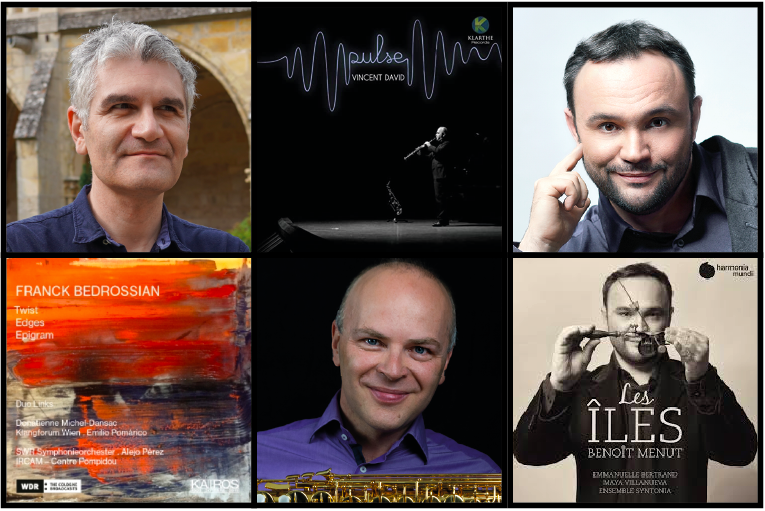 INFORMATIONS SUR L’ÉTABLISSEMENTBULLETIN DE VOTEMerci de reporter les commentaires dans le document « Synthèse des commentaires »Important !Une fois le document rempli, merci de nous le retourner renommé de la façon suivante :GPLC 2021 – Bulletin de vote - Collège XXXXX - VilleNOM DU COLLÈGECODE POSTALVILLECOMPOSITEURSNOMBRE DE VOIXFranck BEDROSSIANVincent DAVIDBenoît MENUTTOTAL DES VOIX EXPRIMÉESCHOIX DU PROFESSEUR